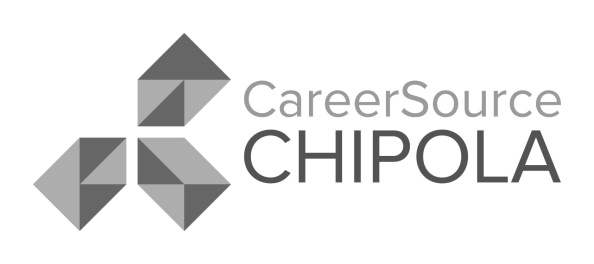 YOUTH COMMITTEE MEETINGNovember 10, 2020 @ 11:00 A.M. (CT)Join Microsoft Teams Meeting561-570-4464; Conference ID: 549 528 47#A G E N D ACall to Order						Travis Ephriam, ChairApproval of Contract for In School Youth ITN**	Richard Williams / Debby WoodCommittee Member Comments				Travis EphriamAdjournment						Travis Ephriam** It is anticipated that these discussions will lead to action by the Committee.Youth Committee MembersTravis EphriamArthur ObarJared BantaMartha ComptonMary McKenzie